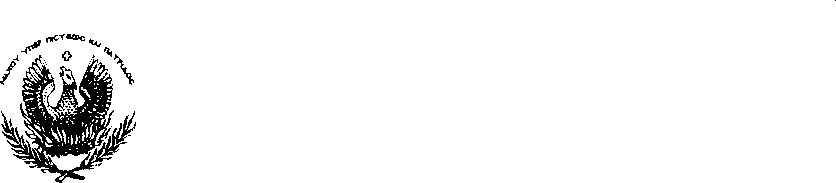 		Αρ. πρωτ  14402		Νάουσα:  17./09/2021                                       ΕΙΣΗΓΗΣΗ ΠΡΟΣ ΤΟ ΔΗΜΟΤΙΚΟ ΣΥΜΒΟΥΛΙΟ«ΘΕΜΑ :  Έγκριση ή μη διαδικασίας εκμίσθωσης 5ετίας , με φανερή προφορική πλειοδοτική δημοπρασία  , αγροτεμαχίων της Τ.Κ.  Μονοσπίτων  του Δήμου Νάουσας, τα οποία θα  είναι ελεύθερα προς  μίσθωση στις 31/10/2021 (λόγω της λήξης της μίσθωσης ), για καλλιέργεια μονοετών φυτών.     Προτείνουμε την εκμίσθωση των παρακάτω αγροτεμαχίων της Τ.Κ. Μονοσπίτων του Δήμου Νάουσας, τα οποίο θα  είναι ελεύθερα προς  μίσθωση, για καλλιέργεια μονοετών φυτών, λόγω της λήξης της μίσθωσης στις 31/10/2021.Για μονοετή καλλιέργεια .     Η εκμίσθωση των  παραπάνω εκτάσεων   θα γίνει σύμφωνα με το άρθρο 195 Ν.3463/06 του κώδικα Δήμων και Κοινοτήτων και συγκεκριμένα τις παραγρ. 1) και 2) , που αναφέρουν τα εξής: 1. Η καλλιεργήσιμη γη του Δήμου ή της Κοινότητας , που περιλαμβάνεται στη δημοτική ή κοινοτική περιφέρεια , αφού βεβαιωθεί ως προς τη θέση , τα όρια και την έκταση , εκμισθώνεται ολόκληρη ή σε τμήματα , με δημοπρασία , που γίνεται ύστερα από απόφαση του δημοτικού ή κοινοτικού συμβουλίου , ανάμεσα σε δημότες κατοίκους του Δήμου ή της Κοινότητας που έχει την κυριότητα της γης , εφόσον στην απόφαση βεβαιώνεται ότι η έκταση δεν είναι απαραίτητη για τις ανάγκες της τοπικής κτηνοτροφίας . Με απόφαση της οικονομικής επιτροπής ή του κοινοτικού συμβουλίου , ορίζονται το κατώτερο όριο του μισθώματος και οι λοιποί όροι της δημοπρασίας και μπορεί να απαγορευθεί να συμμετάσχουν στη δημοπρασία ιδιοκτήτες καλλιεργήσιμων εκτάσεων ορισμένου αριθμού στρεμμάτων.Αν η δημοπρασία δεν φέρει αποτέλεσμα , επαναλαμβάνεται ανάμεσα σε όλους τους δημότες , ανεξάρτητα  από την έκταση της καλλιεργήσιμης ιδιοκτησίας τους .Αν και στην περίπτωση αυτή , η δημοπρασία δεν φέρει αποτέλεσμα επαναλαμβάνεται και μπορεί να συμμετάσχει σε αυτήν οποιοσδήποτε . 2.        Η εκμίσθωση δημοτικών ακινήτων  αποφασίζεται από το Δημοτικό Συμβούλιο ύστερα από τη γνώμη του συμβουλίου της οικείας Δημοτικής ή Τοπικής Κοινότητας σύμφωνα με το άρθρο 84 του Ν. 3852/10 Φ.Ε.Κ. Α’ 87/2010 {Πρόγραμμα Καλλικράτης } , «Το συμβούλιο στα όρια της Τοπικής Κοινότητας , ασκεί τις ακόλουθες αρμοδιότητες:  Διατυπώνει γνώμη στο Δημοτικό Συμβούλιο για :  ….β)την αξιοποίηση των ακινήτων του Δήμου που βρίσκονται στην Τοπική Κοινότητα , ….στ) για την εκποίηση , εκμίσθωση , δωρεά, περιουσιακών  στοιχείων του Δήμου που βρίσκονται στα όρια της τοπικής κοινότητας , …». { Η παραπάνω παρ. 2  Όπως τροποποιήθηκε με το Άρθρο 86 ΝΟΜΟΣ 4555/2018 με ισχύ την 19/07/2018. }Το Συμβούλιο της Τοπικής Κοινότητας  Μονοσπίτων,   με το υπ’ αριθμόν 8/2021 πρακτικό συμφωνεί με την εκμίσθωση με πλειοδοτική δημοπρασία των παραπάνω αγροτεμαχίων .Το Δημοτικό Συμβούλιο έχοντας υπόψη του τα παραπάνω καλείται :  Να εγκρίνει την εκμίσθωση για 5 έτη των  παραπάνω αγροτεμαχίων  που βρίσκεται στην Τ.Κ. Μονοσπίτων του Δήμου Νάουσας, με δημοπρασία, και να βεβαιώσει ότι η έκταση δεν είναι απαραίτητη για τις ανάγκες της τοπικής κτηνοτροφίας.  Τους όρους της δημοπρασίας  θα καθορίσει η Οικονομική Επιτροπή .                                                   Η  ΑΝΤΙΔΗΜΑΡΧΟΣ                      ΟΙΚΟΝΟΜΙΚΩΝ  - ΔΙΟΙΚΗΤΙΚΩΝ ΥΠΗΡΕΣΙΩΝ                                           ΜΠΑΛΤΑΤΖΙΔΟΥ ΔΩΡΑΣυνημμένα :1. ΑΠΟΦΣΗ ΤΟΠ. ΣΥΜΒΟΥΛΙΟΥα/αΑγροτ.Υπ/χιοΈκτασ1861615   στρ.2861720   στρ.3861830   στρ.4861915   στρ.5861--20   στρ6861--21,5 στρ.7861--22   στρ.88560   στρ.